Vážení dopravci, vážení dodavatelé, poštovní a balíkové služby.
Ve snaze maximalizovat ochranu zdraví našich zaměstnanců a zabezpečit nepřerušený chod společnosti, zavádíme následující opatření: 	1. Řidiči, kteří se v předešlém období pohybovali v rizikových oblastech 	nebo vykazují symptomy nemoci, mají zakázán vstup do areálu společnosti. 2. Řidiči, kteří vjedou do areálu společnosti, musí mít před výstupem z vozidla zakrytá ústa a nos. Tzn. nasadí si respirátor, roušku nebo si nos a ústa zakryjí šátkem. Ústa a nos musí mít řidiči zakryté po celou dobu pohybu v areálu společnosti. 

3. Řidičům je zakázán vstup do expedice, administrativy a výrobních hal.4. Řidičům je povoleno zdržovat se pouze v blízkosti svého vozu nebo ve vozidle. Spolucestujícím je zakázáno vystupovat z vozidla.5. Dále je zakázáno užití sociálního zařízení společnosti. Řidiči mohou použít mobilní WC umístěné na vnějším parkovišti před areálem společností. 6. Řidičům se po ukončení nakládky nařizuje neprodleně vyjet z areálu společnosti. 

7. V případě platby v hotovosti – expedice dá pokyn účetní, ta hotovost vybere u expedice.TATO OPATŘENÍ JSOU PLATNÁ OD PONDĚLÍ 16.3.2020 DO ODVOLÁNÍ! JEJICH NEDODRŽENÍ BUDE DŮVODEM K VYKÁZÁNÍ ŘIDIČE Z AREÁLU SPOLEČNOSTI! Děkujeme za pochopení a důsledné dodržování opatření. V Rájci-Jestřebí dne: 14.3.2020 
Jednatel společnosti
Cvilinek JakubVerze nařízení: 2_1.0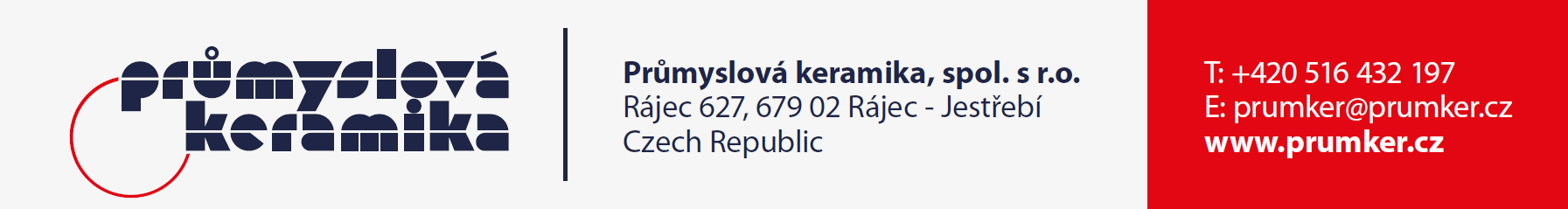 